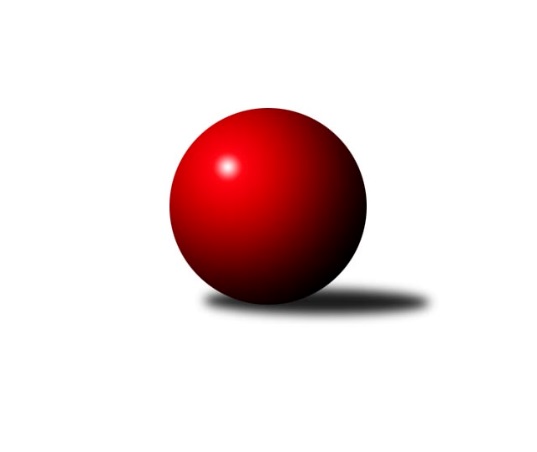 Č.3Ročník 2021/2022	19.4.2024 1. KLM 2021/2022Statistika 3. kolaTabulka družstev:		družstvo	záp	výh	rem	proh	skore	sety	průměr	body	plné	dorážka	chyby	1.	TJ Centropen Dačice	3	3	0	0	17.0 : 7.0 	(42.5 : 29.5)	3405	6	2266	1139	24	2.	KK Zábřeh	3	2	0	1	17.0 : 7.0 	(50.0 : 22.0)	3303	4	2192	1112	15.7	3.	CB Dobřany Klokani	3	2	0	1	15.0 : 9.0 	(39.5 : 32.5)	3405	4	2245	1160	21.7	4.	TJ Loko České Velenice	3	2	0	1	11.0 : 13.0 	(31.0 : 41.0)	3374	4	2172	1202	20	5.	SKK Hořice	3	2	0	1	11.0 : 13.0 	(28.5 : 43.5)	3478	4	2254	1224	10	6.	KK Lokomotiva Tábor	2	1	0	1	10.0 : 6.0 	(27.0 : 21.0)	3406	2	2245	1161	25.5	7.	TJ Sokol Duchcov	3	1	0	2	13.0 : 11.0 	(37.0 : 35.0)	3483	2	2300	1183	20	8.	TJ Valašské Meziříčí B	3	1	0	2	10.5 : 13.5 	(37.0 : 35.0)	3446	2	2315	1131	24.3	9.	TJ Lokomotiva Trutnov	3	1	0	2	10.0 : 14.0 	(31.0 : 41.0)	3303	2	2216	1087	18.3	10.	KK Slovan Rosice	3	1	0	2	9.5 : 14.5 	(32.0 : 40.0)	3357	2	2233	1124	22	11.	KK Vyškov	2	0	1	1	6.0 : 10.0 	(24.5 : 23.5)	3247	1	2185	1062	21.5	12.	TJ Třebíč	3	0	1	2	6.0 : 18.0 	(28.0 : 44.0)	3257	1	2195	1062	35Tabulka doma:		družstvo	záp	výh	rem	proh	skore	sety	průměr	body	maximum	minimum	1.	KK Zábřeh	2	2	0	0	15.0 : 1.0 	(40.0 : 8.0)	3308	4	3308	3308	2.	CB Dobřany Klokani	2	2	0	0	13.0 : 3.0 	(30.5 : 17.5)	3445	4	3484	3406	3.	TJ Centropen Dačice	2	2	0	0	11.0 : 5.0 	(29.0 : 19.0)	3490	4	3551	3429	4.	TJ Valašské Meziříčí B	1	1	0	0	6.5 : 1.5 	(15.0 : 9.0)	3604	2	3604	3604	5.	SKK Hořice	1	1	0	0	6.0 : 2.0 	(15.0 : 9.0)	3527	2	3527	3527	6.	KK Slovan Rosice	1	1	0	0	6.0 : 2.0 	(14.0 : 10.0)	3346	2	3346	3346	7.	TJ Loko České Velenice	1	1	0	0	5.0 : 3.0 	(11.0 : 13.0)	3449	2	3449	3449	8.	TJ Sokol Duchcov	2	1	0	1	10.0 : 6.0 	(27.0 : 21.0)	3491	2	3534	3447	9.	KK Vyškov	2	0	1	1	6.0 : 10.0 	(24.5 : 23.5)	3247	1	3303	3190	10.	KK Lokomotiva Tábor	0	0	0	0	0.0 : 0.0 	(0.0 : 0.0)	0	0	0	0	11.	TJ Třebíč	1	0	0	1	1.0 : 7.0 	(9.5 : 14.5)	3160	0	3160	3160	12.	TJ Lokomotiva Trutnov	2	0	0	2	3.0 : 13.0 	(16.5 : 31.5)	3316	0	3367	3265Tabulka venku:		družstvo	záp	výh	rem	proh	skore	sety	průměr	body	maximum	minimum	1.	TJ Lokomotiva Trutnov	1	1	0	0	7.0 : 1.0 	(14.5 : 9.5)	3289	2	3289	3289	2.	TJ Centropen Dačice	1	1	0	0	6.0 : 2.0 	(13.5 : 10.5)	3319	2	3319	3319	3.	KK Lokomotiva Tábor	2	1	0	1	10.0 : 6.0 	(27.0 : 21.0)	3406	2	3415	3397	4.	TJ Loko České Velenice	2	1	0	1	6.0 : 10.0 	(20.0 : 28.0)	3337	2	3467	3206	5.	SKK Hořice	2	1	0	1	5.0 : 11.0 	(13.5 : 34.5)	3429	2	3429	3429	6.	TJ Třebíč	2	0	1	1	5.0 : 11.0 	(18.5 : 29.5)	3306	1	3318	3293	7.	KK Vyškov	0	0	0	0	0.0 : 0.0 	(0.0 : 0.0)	0	0	0	0	8.	TJ Sokol Duchcov	1	0	0	1	3.0 : 5.0 	(10.0 : 14.0)	3475	0	3475	3475	9.	KK Zábřeh	1	0	0	1	2.0 : 6.0 	(10.0 : 14.0)	3298	0	3298	3298	10.	CB Dobřany Klokani	1	0	0	1	2.0 : 6.0 	(9.0 : 15.0)	3365	0	3365	3365	11.	TJ Valašské Meziříčí B	2	0	0	2	4.0 : 12.0 	(22.0 : 26.0)	3367	0	3384	3350	12.	KK Slovan Rosice	2	0	0	2	3.5 : 12.5 	(18.0 : 30.0)	3363	0	3393	3333Tabulka podzimní části:		družstvo	záp	výh	rem	proh	skore	sety	průměr	body	doma	venku	1.	TJ Centropen Dačice	3	3	0	0	17.0 : 7.0 	(42.5 : 29.5)	3405	6 	2 	0 	0 	1 	0 	0	2.	KK Zábřeh	3	2	0	1	17.0 : 7.0 	(50.0 : 22.0)	3303	4 	2 	0 	0 	0 	0 	1	3.	CB Dobřany Klokani	3	2	0	1	15.0 : 9.0 	(39.5 : 32.5)	3405	4 	2 	0 	0 	0 	0 	1	4.	TJ Loko České Velenice	3	2	0	1	11.0 : 13.0 	(31.0 : 41.0)	3374	4 	1 	0 	0 	1 	0 	1	5.	SKK Hořice	3	2	0	1	11.0 : 13.0 	(28.5 : 43.5)	3478	4 	1 	0 	0 	1 	0 	1	6.	KK Lokomotiva Tábor	2	1	0	1	10.0 : 6.0 	(27.0 : 21.0)	3406	2 	0 	0 	0 	1 	0 	1	7.	TJ Sokol Duchcov	3	1	0	2	13.0 : 11.0 	(37.0 : 35.0)	3483	2 	1 	0 	1 	0 	0 	1	8.	TJ Valašské Meziříčí B	3	1	0	2	10.5 : 13.5 	(37.0 : 35.0)	3446	2 	1 	0 	0 	0 	0 	2	9.	TJ Lokomotiva Trutnov	3	1	0	2	10.0 : 14.0 	(31.0 : 41.0)	3303	2 	0 	0 	2 	1 	0 	0	10.	KK Slovan Rosice	3	1	0	2	9.5 : 14.5 	(32.0 : 40.0)	3357	2 	1 	0 	0 	0 	0 	2	11.	KK Vyškov	2	0	1	1	6.0 : 10.0 	(24.5 : 23.5)	3247	1 	0 	1 	1 	0 	0 	0	12.	TJ Třebíč	3	0	1	2	6.0 : 18.0 	(28.0 : 44.0)	3257	1 	0 	0 	1 	0 	1 	1Tabulka jarní části:		družstvo	záp	výh	rem	proh	skore	sety	průměr	body	doma	venku	1.	TJ Loko České Velenice	0	0	0	0	0.0 : 0.0 	(0.0 : 0.0)	0	0 	0 	0 	0 	0 	0 	0 	2.	KK Lokomotiva Tábor	0	0	0	0	0.0 : 0.0 	(0.0 : 0.0)	0	0 	0 	0 	0 	0 	0 	0 	3.	CB Dobřany Klokani	0	0	0	0	0.0 : 0.0 	(0.0 : 0.0)	0	0 	0 	0 	0 	0 	0 	0 	4.	TJ Sokol Duchcov	0	0	0	0	0.0 : 0.0 	(0.0 : 0.0)	0	0 	0 	0 	0 	0 	0 	0 	5.	KK Zábřeh	0	0	0	0	0.0 : 0.0 	(0.0 : 0.0)	0	0 	0 	0 	0 	0 	0 	0 	6.	TJ Třebíč	0	0	0	0	0.0 : 0.0 	(0.0 : 0.0)	0	0 	0 	0 	0 	0 	0 	0 	7.	TJ Lokomotiva Trutnov	0	0	0	0	0.0 : 0.0 	(0.0 : 0.0)	0	0 	0 	0 	0 	0 	0 	0 	8.	KK Vyškov	0	0	0	0	0.0 : 0.0 	(0.0 : 0.0)	0	0 	0 	0 	0 	0 	0 	0 	9.	KK Slovan Rosice	0	0	0	0	0.0 : 0.0 	(0.0 : 0.0)	0	0 	0 	0 	0 	0 	0 	0 	10.	TJ Centropen Dačice	0	0	0	0	0.0 : 0.0 	(0.0 : 0.0)	0	0 	0 	0 	0 	0 	0 	0 	11.	SKK Hořice	0	0	0	0	0.0 : 0.0 	(0.0 : 0.0)	0	0 	0 	0 	0 	0 	0 	0 	12.	TJ Valašské Meziříčí B	0	0	0	0	0.0 : 0.0 	(0.0 : 0.0)	0	0 	0 	0 	0 	0 	0 	0 Zisk bodů pro družstvo:		jméno hráče	družstvo	body	zápasy	v %	dílčí body	sety	v %	1.	Zdenek Ransdorf 	TJ Sokol Duchcov 	3	/	3	(100%)	10	/	12	(83%)	2.	Ivo Fabík 	KK Slovan Rosice 	3	/	3	(100%)	8	/	12	(67%)	3.	Radim Metelka 	TJ Valašské Meziříčí B 	3	/	3	(100%)	8	/	12	(67%)	4.	Mojmír Holec 	TJ Centropen Dačice 	3	/	3	(100%)	8	/	12	(67%)	5.	Miloš Civín 	TJ Sokol Duchcov 	3	/	3	(100%)	7.5	/	12	(63%)	6.	Jiří Baloun 	CB Dobřany Klokani 	3	/	3	(100%)	7	/	12	(58%)	7.	Michal Šneberger 	CB Dobřany Klokani 	2	/	2	(100%)	7	/	8	(88%)	8.	Martin Sitta 	KK Zábřeh 	2	/	2	(100%)	7	/	8	(88%)	9.	Ondřej Ševela 	KK Vyškov 	2	/	2	(100%)	6	/	8	(75%)	10.	Radek Kroupa 	SKK Hořice 	2	/	2	(100%)	6	/	8	(75%)	11.	Vojtěch Tulka 	SKK Hořice 	2	/	2	(100%)	6	/	8	(75%)	12.	Radim Čuřík 	KK Vyškov 	2	/	2	(100%)	5.5	/	8	(69%)	13.	Oldřich Roubek 	KK Lokomotiva Tábor 	2	/	2	(100%)	5	/	8	(63%)	14.	Adam Mísař 	KK Zábřeh 	2	/	2	(100%)	4	/	8	(50%)	15.	Lukáš Doubrava 	CB Dobřany Klokani 	2	/	3	(67%)	9	/	12	(75%)	16.	Lukáš Vik 	TJ Třebíč 	2	/	3	(67%)	7.5	/	12	(63%)	17.	Zdeněk Dvořák 	TJ Loko České Velenice 	2	/	3	(67%)	7	/	12	(58%)	18.	Jaroslav Bulant 	TJ Sokol Duchcov 	2	/	3	(67%)	7	/	12	(58%)	19.	Dalibor Matyáš 	KK Slovan Rosice 	2	/	3	(67%)	7	/	12	(58%)	20.	Michal Waszniovski 	TJ Centropen Dačice 	2	/	3	(67%)	7	/	12	(58%)	21.	Kamil Fiebinger 	TJ Lokomotiva Trutnov  	2	/	3	(67%)	6.5	/	12	(54%)	22.	Jiří Zemánek 	TJ Sokol Duchcov 	2	/	3	(67%)	6	/	12	(50%)	23.	Jiří Němec 	TJ Centropen Dačice 	2	/	3	(67%)	6	/	12	(50%)	24.	Ondřej Stránský 	TJ Lokomotiva Trutnov  	2	/	3	(67%)	5	/	12	(42%)	25.	Marek Plšek 	TJ Lokomotiva Trutnov  	2	/	3	(67%)	4.5	/	12	(38%)	26.	Branislav Černuška 	TJ Loko České Velenice 	1	/	1	(100%)	4	/	4	(100%)	27.	Jiří Mrlík 	TJ Valašské Meziříčí B 	1	/	1	(100%)	4	/	4	(100%)	28.	Zdeněk Pospíchal 	TJ Centropen Dačice 	1	/	1	(100%)	4	/	4	(100%)	29.	Tomáš Juřík 	TJ Valašské Meziříčí B 	1	/	1	(100%)	4	/	4	(100%)	30.	Petr Žahourek 	TJ Centropen Dačice 	1	/	1	(100%)	3	/	4	(75%)	31.	Jiří Trávníček 	KK Vyškov 	1	/	1	(100%)	2	/	4	(50%)	32.	Ladislav Takáč 	KK Lokomotiva Tábor 	1	/	1	(100%)	2	/	4	(50%)	33.	Jan Ševela 	TJ Třebíč 	1	/	1	(100%)	2	/	4	(50%)	34.	Josef Brtník 	TJ Centropen Dačice 	1	/	1	(100%)	2	/	4	(50%)	35.	Martin Filakovský 	KK Lokomotiva Tábor 	1	/	1	(100%)	2	/	4	(50%)	36.	Rostislav Gorecký 	TJ Valašské Meziříčí B 	1	/	1	(100%)	2	/	4	(50%)	37.	Tomáš Dražil 	KK Zábřeh 	1	/	2	(50%)	6	/	8	(75%)	38.	David Urbánek 	SKK Hořice 	1	/	2	(50%)	5.5	/	8	(69%)	39.	David Kášek 	KK Lokomotiva Tábor 	1	/	2	(50%)	5	/	8	(63%)	40.	Martin Pejčoch 	CB Dobřany Klokani 	1	/	2	(50%)	5	/	8	(63%)	41.	Petr Bystřický 	KK Lokomotiva Tábor 	1	/	2	(50%)	5	/	8	(63%)	42.	Karel Smažík 	KK Lokomotiva Tábor 	1	/	2	(50%)	4	/	8	(50%)	43.	Bořivoj Jelínek 	KK Lokomotiva Tábor 	1	/	2	(50%)	4	/	8	(50%)	44.	Jaromír Šklíba 	SKK Hořice 	1	/	2	(50%)	4	/	8	(50%)	45.	Luděk Rychlovský 	KK Vyškov 	1	/	2	(50%)	4	/	8	(50%)	46.	Josef Fišer ml.	CB Dobřany Klokani 	1	/	2	(50%)	4	/	8	(50%)	47.	Martin Hažva 	SKK Hořice 	1	/	2	(50%)	4	/	8	(50%)	48.	Michal Juroška 	TJ Valašské Meziříčí B 	1	/	2	(50%)	3	/	8	(38%)	49.	Martin Provazník 	CB Dobřany Klokani 	1	/	2	(50%)	3	/	8	(38%)	50.	Josef Sitta 	KK Zábřeh 	1	/	2	(50%)	3	/	8	(38%)	51.	Marek Ollinger 	KK Zábřeh 	1	/	2	(50%)	2	/	8	(25%)	52.	Daniel Šefr 	TJ Valašské Meziříčí B 	1	/	3	(33%)	7	/	12	(58%)	53.	Tomáš Pospíchal 	TJ Centropen Dačice 	1	/	3	(33%)	7	/	12	(58%)	54.	Roman Straka 	TJ Lokomotiva Trutnov  	1	/	3	(33%)	6	/	12	(50%)	55.	Marek Žoudlík 	TJ Lokomotiva Trutnov  	1	/	3	(33%)	6	/	12	(50%)	56.	Jiří Axman 	KK Slovan Rosice 	1	/	3	(33%)	6	/	12	(50%)	57.	Jiří Zemek 	KK Slovan Rosice 	1	/	3	(33%)	6	/	12	(50%)	58.	Miroslav Dvořák 	TJ Loko České Velenice 	1	/	3	(33%)	5.5	/	12	(46%)	59.	Ladislav Chmel 	TJ Loko České Velenice 	1	/	3	(33%)	4.5	/	12	(38%)	60.	Mojmír Novotný 	TJ Třebíč 	1	/	3	(33%)	4.5	/	12	(38%)	61.	Milan Stránský 	TJ Sokol Duchcov 	1	/	3	(33%)	4	/	12	(33%)	62.	Zbyněk Dvořák 	TJ Loko České Velenice 	1	/	3	(33%)	4	/	12	(33%)	63.	Michal Markus 	TJ Valašské Meziříčí B 	0.5	/	1	(50%)	2	/	4	(50%)	64.	Adam Palko 	KK Slovan Rosice 	0.5	/	2	(25%)	3	/	8	(38%)	65.	Milan Kabelka 	TJ Centropen Dačice 	0	/	1	(0%)	2	/	4	(50%)	66.	Václav Špička 	KK Slovan Rosice 	0	/	1	(0%)	2	/	4	(50%)	67.	Václav Rypel 	TJ Třebíč 	0	/	1	(0%)	2	/	4	(50%)	68.	Karel Novák 	TJ Centropen Dačice 	0	/	1	(0%)	2	/	4	(50%)	69.	Eduard Varga 	KK Vyškov 	0	/	1	(0%)	2	/	4	(50%)	70.	Tomáš Procházka 	KK Vyškov 	0	/	1	(0%)	2	/	4	(50%)	71.	Dušan Rodek 	TJ Centropen Dačice 	0	/	1	(0%)	1.5	/	4	(38%)	72.	Martin Štěpánek 	TJ Valašské Meziříčí B 	0	/	1	(0%)	1	/	4	(25%)	73.	Vlastimil Zeman 	CB Dobřany Klokani 	0	/	1	(0%)	1	/	4	(25%)	74.	František Fojtík 	TJ Valašské Meziříčí B 	0	/	1	(0%)	0	/	4	(0%)	75.	Ondřej Touš 	TJ Loko České Velenice 	0	/	1	(0%)	0	/	4	(0%)	76.	Václav Švub 	KK Zábřeh 	0	/	2	(0%)	4	/	8	(50%)	77.	Dominik Ruml 	SKK Hořice 	0	/	2	(0%)	3	/	8	(38%)	78.	Vladimír Výrek 	TJ Valašské Meziříčí B 	0	/	2	(0%)	3	/	8	(38%)	79.	Matouš Krajzinger 	TJ Valašské Meziříčí B 	0	/	2	(0%)	3	/	8	(38%)	80.	Jaroslav Tenkl 	TJ Třebíč 	0	/	2	(0%)	2	/	8	(25%)	81.	Petr Benedikt 	TJ Třebíč 	0	/	2	(0%)	2	/	8	(25%)	82.	Dalibor Lang 	TJ Třebíč 	0	/	2	(0%)	2	/	8	(25%)	83.	Josef Touš 	KK Vyškov 	0	/	2	(0%)	2	/	8	(25%)	84.	Kamil Hlavizňa 	KK Slovan Rosice 	0	/	2	(0%)	0	/	8	(0%)	85.	Tomáš Maroušek 	TJ Loko České Velenice 	0	/	3	(0%)	4	/	12	(33%)	86.	Robert Pevný 	TJ Třebíč 	0	/	3	(0%)	4	/	12	(33%)	87.	David Ryzák 	TJ Lokomotiva Trutnov  	0	/	3	(0%)	3	/	12	(25%)Průměry na kuželnách:		kuželna	průměr	plné	dorážka	chyby	výkon na hráče	1.	Tábor, 1-4	3480	2296	1183	25.0	(580.0)	2.	TJ Valašské Meziříčí, 1-4	3468	2296	1172	18.5	(578.1)	3.	TJ Centropen Dačice, 1-4	3463	2284	1178	22.8	(577.2)	4.	Duchcov, 1-4	3458	2279	1179	20.8	(576.3)	5.	SKK Hořice, 1-4	3446	2250	1195	18.5	(574.3)	6.	České Velenice, 1-4	3399	2239	1160	22.5	(566.6)	7.	CB Dobřany, 1-4	3394	2265	1128	27.0	(565.7)	8.	Trutnov, 1-4	3369	2236	1132	19.3	(561.5)	9.	KK Slovan Rosice, 1-4	3322	2191	1131	22.0	(553.7)	10.	KK Vyškov, 1-4	3282	2196	1086	25.8	(547.1)	11.	KK Zábřeh, 1-4	3257	2164	1093	24.0	(542.8)	12.	TJ Třebíč, 1-4	3224	2179	1045	27.0	(537.4)Nejlepší výkony na kuželnách:Tábor, 1-4KK Lokomotiva Tábor	3486	2. kolo	Martin Filakovský 	KK Lokomotiva Tábor	621	2. koloKK Vyškov	3474	2. kolo	Ondřej Ševela 	KK Vyškov	609	2. kolo		. kolo	Luděk Rychlovský 	KK Vyškov	604	2. kolo		. kolo	Petr Bystřický 	KK Lokomotiva Tábor	598	2. kolo		. kolo	David Kášek 	KK Lokomotiva Tábor	587	2. kolo		. kolo	Karel Smažík 	KK Lokomotiva Tábor	585	2. kolo		. kolo	Eduard Varga 	KK Vyškov	585	2. kolo		. kolo	Tomáš Procházka 	KK Vyškov	575	2. kolo		. kolo	Bořivoj Jelínek 	KK Lokomotiva Tábor	558	2. kolo		. kolo	Petr Pevný 	KK Vyškov	552	2. koloTJ Valašské Meziříčí, 1-4TJ Valašské Meziříčí B	3604	1. kolo	Rostislav Gorecký 	TJ Valašské Meziříčí B	638	1. koloKK Slovan Rosice	3333	1. kolo	Jiří Mrlík 	TJ Valašské Meziříčí B	621	1. kolo		. kolo	Radim Metelka 	TJ Valašské Meziříčí B	609	1. kolo		. kolo	Tomáš Juřík 	TJ Valašské Meziříčí B	596	1. kolo		. kolo	Jiří Axman 	KK Slovan Rosice	590	1. kolo		. kolo	Jiří Zemek 	KK Slovan Rosice	583	1. kolo		. kolo	Ivo Fabík 	KK Slovan Rosice	574	1. kolo		. kolo	Daniel Šefr 	TJ Valašské Meziříčí B	572	1. kolo		. kolo	Adam Palko 	KK Slovan Rosice	568	1. kolo		. kolo	Michal Markus 	TJ Valašské Meziříčí B	568	1. koloTJ Centropen Dačice, 1-4TJ Centropen Dačice	3551	2. kolo	Zdenek Ransdorf 	TJ Sokol Duchcov	664	2. koloTJ Sokol Duchcov	3475	2. kolo	Zdeněk Pospíchal 	TJ Centropen Dačice	621	2. koloTJ Centropen Dačice	3429	3. kolo	Mojmír Holec 	TJ Centropen Dačice	615	2. koloKK Lokomotiva Tábor	3397	3. kolo	Jiří Němec 	TJ Centropen Dačice	607	3. kolo		. kolo	Michal Waszniovski 	TJ Centropen Dačice	602	2. kolo		. kolo	Mojmír Holec 	TJ Centropen Dačice	602	3. kolo		. kolo	Jiří Němec 	TJ Centropen Dačice	598	2. kolo		. kolo	Bořivoj Jelínek 	KK Lokomotiva Tábor	597	3. kolo		. kolo	Josef Brtník 	TJ Centropen Dačice	592	3. kolo		. kolo	David Kášek 	KK Lokomotiva Tábor	589	3. koloDuchcov, 1-4TJ Sokol Duchcov	3534	3. kolo	Zdenek Ransdorf 	TJ Sokol Duchcov	647	3. koloTJ Loko České Velenice	3467	1. kolo	Zdeněk Dvořák 	TJ Loko České Velenice	620	1. koloTJ Sokol Duchcov	3447	1. kolo	Milan Stránský 	TJ Sokol Duchcov	599	3. koloTJ Valašské Meziříčí B	3384	3. kolo	Jiří Zemánek 	TJ Sokol Duchcov	598	3. kolo		. kolo	Miroslav Dvořák 	TJ Loko České Velenice	597	1. kolo		. kolo	Jiří Zemánek 	TJ Sokol Duchcov	594	1. kolo		. kolo	Zdenek Ransdorf 	TJ Sokol Duchcov	594	1. kolo		. kolo	Miloš Civín 	TJ Sokol Duchcov	592	1. kolo		. kolo	Tomáš Maroušek 	TJ Loko České Velenice	590	1. kolo		. kolo	Zbyněk Dvořák 	TJ Loko České Velenice	587	1. koloSKK Hořice, 1-4SKK Hořice	3527	2. kolo	David Urbánek 	SKK Hořice	612	2. koloCB Dobřany Klokani	3365	2. kolo	Jaromír Šklíba 	SKK Hořice	608	2. kolo		. kolo	Lukáš Doubrava 	CB Dobřany Klokani	596	2. kolo		. kolo	Radek Kroupa 	SKK Hořice	589	2. kolo		. kolo	Jiří Baloun 	CB Dobřany Klokani	588	2. kolo		. kolo	Vojtěch Tulka 	SKK Hořice	578	2. kolo		. kolo	Dominik Ruml 	SKK Hořice	577	2. kolo		. kolo	Martin Pejčoch 	CB Dobřany Klokani	577	2. kolo		. kolo	Martin Hažva 	SKK Hořice	563	2. kolo		. kolo	Martin Provazník 	CB Dobřany Klokani	539	2. koloČeské Velenice, 1-4TJ Loko České Velenice	3449	2. kolo	Zdeněk Dvořák 	TJ Loko České Velenice	604	2. koloTJ Valašské Meziříčí B	3350	2. kolo	Ladislav Chmel 	TJ Loko České Velenice	599	2. kolo		. kolo	Radim Metelka 	TJ Valašské Meziříčí B	599	2. kolo		. kolo	Daniel Šefr 	TJ Valašské Meziříčí B	584	2. kolo		. kolo	Branislav Černuška 	TJ Loko České Velenice	583	2. kolo		. kolo	Matouš Krajzinger 	TJ Valašské Meziříčí B	577	2. kolo		. kolo	Miroslav Dvořák 	TJ Loko České Velenice	569	2. kolo		. kolo	Vladimír Výrek 	TJ Valašské Meziříčí B	560	2. kolo		. kolo	Zbyněk Dvořák 	TJ Loko České Velenice	557	2. kolo		. kolo	Michal Juroška 	TJ Valašské Meziříčí B	542	2. koloCB Dobřany, 1-4CB Dobřany Klokani	3484	3. kolo	Lukáš Doubrava 	CB Dobřany Klokani	609	3. koloCB Dobřany Klokani	3406	1. kolo	Michal Šneberger 	CB Dobřany Klokani	607	3. koloKK Slovan Rosice	3393	3. kolo	Michal Šneberger 	CB Dobřany Klokani	593	1. koloTJ Třebíč	3293	1. kolo	Dalibor Matyáš 	KK Slovan Rosice	583	3. kolo		. kolo	Jan Ševela 	TJ Třebíč	577	1. kolo		. kolo	Martin Provazník 	CB Dobřany Klokani	576	3. kolo		. kolo	Jiří Baloun 	CB Dobřany Klokani	576	3. kolo		. kolo	Adam Palko 	KK Slovan Rosice	570	3. kolo		. kolo	Lukáš Doubrava 	CB Dobřany Klokani	570	1. kolo		. kolo	Ivo Fabík 	KK Slovan Rosice	569	3. koloTrutnov, 1-4SKK Hořice	3429	3. kolo	David Kášek 	KK Lokomotiva Tábor	604	1. koloKK Lokomotiva Tábor	3415	1. kolo	Roman Straka 	TJ Lokomotiva Trutnov 	602	3. koloTJ Lokomotiva Trutnov 	3367	3. kolo	Martin Hažva 	SKK Hořice	598	3. koloTJ Lokomotiva Trutnov 	3265	1. kolo	Radek Kroupa 	SKK Hořice	593	3. kolo		. kolo	Ondřej Stránský 	TJ Lokomotiva Trutnov 	588	1. kolo		. kolo	Vojtěch Tulka 	SKK Hořice	586	3. kolo		. kolo	Marek Plšek 	TJ Lokomotiva Trutnov 	581	3. kolo		. kolo	Petr Bystřický 	KK Lokomotiva Tábor	578	1. kolo		. kolo	David Urbánek 	SKK Hořice	577	3. kolo		. kolo	Bořivoj Jelínek 	KK Lokomotiva Tábor	568	1. koloKK Slovan Rosice, 1-4KK Slovan Rosice	3346	2. kolo	Martin Sitta 	KK Zábřeh	607	2. koloKK Zábřeh	3298	2. kolo	Dalibor Matyáš 	KK Slovan Rosice	594	2. kolo		. kolo	Jiří Axman 	KK Slovan Rosice	591	2. kolo		. kolo	Jiří Zemek 	KK Slovan Rosice	562	2. kolo		. kolo	Václav Švub 	KK Zábřeh	561	2. kolo		. kolo	Adam Mísař 	KK Zábřeh	558	2. kolo		. kolo	Ivo Fabík 	KK Slovan Rosice	552	2. kolo		. kolo	Josef Sitta 	KK Zábřeh	540	2. kolo		. kolo	Václav Špička 	KK Slovan Rosice	528	2. kolo		. kolo	Tomáš Dražil 	KK Zábřeh	520	2. koloKK Vyškov, 1-4TJ Centropen Dačice	3319	1. kolo	Lukáš Vik 	TJ Třebíč	592	3. koloTJ Třebíč	3318	3. kolo	Jiří Němec 	TJ Centropen Dačice	588	1. koloKK Vyškov	3303	3. kolo	Tomáš Pospíchal 	TJ Centropen Dačice	580	1. koloKK Vyškov	3190	1. kolo	Mojmír Novotný 	TJ Třebíč	576	3. kolo		. kolo	Josef Touš 	KK Vyškov	568	3. kolo		. kolo	Jiří Trávníček 	KK Vyškov	567	3. kolo		. kolo	Petr Žahourek 	TJ Centropen Dačice	562	1. kolo		. kolo	Dušan Rodek 	TJ Centropen Dačice	560	1. kolo		. kolo	Ondřej Ševela 	KK Vyškov	557	3. kolo		. kolo	Robert Pevný 	TJ Třebíč	553	3. koloKK Zábřeh, 1-4KK Zábřeh	3308	3. kolo	Tomáš Dražil 	KK Zábřeh	591	3. koloTJ Loko České Velenice	3206	3. kolo	Marek Ollinger 	KK Zábřeh	567	3. koloKK Zábřeh	24	1. kolo	Tomáš Maroušek 	TJ Loko České Velenice	556	3. koloSKK Hořice	0	1. kolo	Zdeněk Dvořák 	TJ Loko České Velenice	551	3. kolo		. kolo	Martin Sitta 	KK Zábřeh	544	3. kolo		. kolo	Ondřej Touš 	TJ Loko České Velenice	544	3. kolo		. kolo	Josef Sitta 	KK Zábřeh	542	3. kolo		. kolo	Adam Mísař 	KK Zábřeh	539	3. kolo		. kolo	Miroslav Dvořák 	TJ Loko České Velenice	528	3. kolo		. kolo	Václav Švub 	KK Zábřeh	525	3. koloTJ Třebíč, 1-4TJ Lokomotiva Trutnov 	3289	2. kolo	Marek Plšek 	TJ Lokomotiva Trutnov 	571	2. koloTJ Třebíč	3160	2. kolo	Kamil Fiebinger 	TJ Lokomotiva Trutnov 	557	2. kolo		. kolo	Ondřej Stránský 	TJ Lokomotiva Trutnov 	556	2. kolo		. kolo	Mojmír Novotný 	TJ Třebíč	550	2. kolo		. kolo	Roman Straka 	TJ Lokomotiva Trutnov 	547	2. kolo		. kolo	Lukáš Vik 	TJ Třebíč	542	2. kolo		. kolo	Jan Ševela 	TJ Třebíč	537	2. kolo		. kolo	Václav Rypel 	TJ Třebíč	535	2. kolo		. kolo	David Ryzák 	TJ Lokomotiva Trutnov 	533	2. kolo		. kolo	Marek Žoudlík 	TJ Lokomotiva Trutnov 	525	2. koloČetnost výsledků:	8.0 : 0.0	1x	7.0 : 1.0	3x	6.5 : 1.5	1x	6.0 : 2.0	4x	5.0 : 3.0	2x	4.0 : 4.0	2x	3.0 : 5.0	2x	2.0 : 6.0	1x	1.0 : 7.0	1x	0.0 : 8.0	1x